2021-2022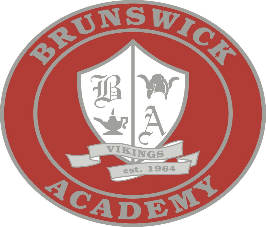 Request for Bus ServiceBrunswick Academy2100 Planters RoadLawrenceville, Virginia 23868(434) 848-2220 / FAX (434) 848-4729Please complete and return this form with your registration.  There is no guarantee of door-to-door service.Student(s) Name(s):  _______________________________________________________________________________________________________________________________________________________________Home Number (_____) _____________________Mother’s Name and Cell Number:  __________________________________ (______)__________________Father’s Name and Cell Number:    __________________________________ (______)__________________Address for student pick-up:_________________________________________________________________City:  _____________________________		State:  ___________	Zip:  _____________________Daily Bus Service is requested for:  (Please Check One)_______Mornings Only		_________Afternoons Only	______Morning and Afternoons_______My child will be driving to school or Begin driving on _____________________If Bus Service Request is for a Pre-S student, please circle:  Full-Time    M    T     W    T    FAdditional information: (i.e. If your child will ride a different route on certain days, please explain below)________________________________________________________________________________________________________________________________________________________________________________________________________________________________________________________________________________________________________________________________________________________________________Brunswick Academy will try to accommodate all bus requests.  We do not guarantee door-to-door service.  A bus driver should be touching base with parents a week before school starts.Parent’s Signature:  _______________________________________________________________Date:  ___________________________